            РЕШЕНИЕ	         КАРАР    14.12.2017г	г.Елабуга	                № 219Об утверждении Прогнозного плана (программы)приватизации муниципальной собственностиЕлабужского муниципального района на 2018 годВ соответствии с Федеральным законом от 21.12.2001г. № 178-ФЗ «О приватизации государственного и муниципального  имущества, Положением об управлении и распоряжении муниципальным имуществом Елабужского муниципального района Республики Татарстан, утвержденным решением Совета Елабужского муниципального района от 22.12.2009г. №257, Совет Елабужского муниципального районаРЕШИЛ:Утвердить Прогнозный план (программу) приватизации муниципальной собственности Елабужского муниципального района  на 2018 год, согласно приложению.МКУ Земельно-имущественная палата Елабужского муниципального района обеспечить реализацию в установленном порядке прогнозного плана (программы) приватизации муниципальной собственности на 2018 год.3. Настоящее решение подлежит официальному опубликованию и размещению на официальном сайте в сети «Интернет» в соответствии с Федеральным законом от 21.12.2001 № 178-ФЗ «О приватизации государственного и муниципального имущества».4. Контроль над исполнением настоящего решения возложить на  комиссию по вопросам земельно-имущественных отношений и природопользования. Председатель                                                                                     Г.Е.ЕмельяновПриложение к решению Совета Елабужского муниципального района от «____»______2017г. №___Прогнозный план (программа)приватизации муниципальной собственностиЕлабужского муниципального района на 2018 годГлава 1. Общие положенияПрогнозный план (программа) приватизации муниципальной собственности Елабужского муниципального района на 2018 год (далее – Прогнозный план) разработан в соответствии с Федеральным законом от 21.12.2001г. № 178-ФЗ «О приватизации государственного и муниципального имущества», Положением об управлении и распоряжении муниципальным имуществом Елабужского муниципального района Республики Татарстан, утвержденным решением Совета Елабужского муниципального района от 22.12.2009г. №257.2. Приватизация муниципального имущества Елабужского муниципального района  в 2018 году направлена на повышение эффективности управления муниципальной собственностью, привлечение инвестиций на содержание объектов недвижимости, формирование источников покрытия дефицита  бюджета от продажи муниципального имущества.3. Приватизацию муниципального имущества предполагается проводить способами, предусмотренными законом о приватизации.Раздел 2. Муниципальное имущество, подлежащее приватизации 4. В 2018 году подлежит приватизации недвижимое имущество, находящееся в муниципальной собственности Елабужского муниципального района.5. Перечень муниципального недвижимого имущества, планируемого к приватизации, приведен в нижеследующей таблице:6. Решение о приватизации и условиях приватизации недвижимого имущества, в том числе имущества, продажа которого осуществляется одновременно с отчуждением лицу, приобретающему такое имущество, земельных участков, занимаемых таким имуществом и необходимых для их использования, принимается Земельно-имущественной палатой после согласования с Главой Елабужского муниципального района в соответствии с действующими нормативными правовыми актами.Раздел 3. Информационное обеспечение приватизации имущества Елабужского муниципального района В целях оперативного предоставления информации о приватизации муниципальной собственности, Земельно-имущественная палата Елабужского муниципального района в ходе выполнения настоящего прогнозного плана обеспечивает его опубликование в средствах массовой информации, на официальном сайте муниципального образования и на официальном сайте в сети «Интернет» в соответствии со ст.15 Федерального закона от 21.12.2001 № 178-ФЗ «О приватизации государственного и муниципального имущества».СОВЕТ ЕЛАБУЖСКОГО МУНИЦИПАЛЬНОГОРАЙОНАРЕСПУБЛИКИ ТАТАРСТАН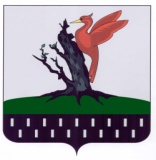 ТАТАРСТАН РЕСПУБЛИКАСЫАЛАБУГА  МУНИЦИПАЛЬРАЙОН   СОВЕТЫ№ п/пНаименованиеМестонахождениеПлощадь, кв.м.Срок приватизации1Нежилое помещениег.Елабуга, ул.Молодежная, д. 7, пом.1001645,71 квартал2Детский сад (не используемый по назначению) и котловая детского садаЕлабужский район, с.Морты, ул.Зеленая, д. 3370,021,81 квартал3Детский садЕлабужский района, с.Большой Шурняк, ул.Ленина, д. 9190,21 квартал4КлубЕлабужский района, с.Большой Шурняк, ул.Ленина, д. 8377,31 квартал5Нежилое помещениеЕлабужский район, с.Котловка, ул. Нефтяников, д. 2148,91 квартал6Нежилое здание(кад.№16:18:060401:355) Елабужский район,  с.Гари2187,12 квартал7Здание (кад.№16:18:060401:336)Елабужский район,  с.Гари209,72 квартал8Здание (кад.№16:18:060401:334) , склад  (кад.№16:18:060401:280)Елабужский район,  с.Гари869,5860,42 квартал9Здание (кад.№16:18:060201:536)Елабужский район,  с.Гари861,82 квартал10Нежилое здание (кад.№16:18:060401:351)Елабужский район,  с.Гари1766,42 квартал11Здание (кад.№16:18:060201:535Елабужский район,  с.Гари431,52 квартал12Нежилое здание(кад.№16:18:060201:534)Елабужский район,  с.Гари434,42 квартал13Нежилое здание (зерносклад) (кад.№16:18:060201:538)Елабужский район,  с.Гари432,72 квартал14Здание (кад.№16:18:060401:333)Елабужский район,  с.Гари1212,52 квартал15Здание (кад.№16:18:060401:335)Елабужский район,  с.Гари2093,12 квартал16Овощехранилище (кад.№ 16:18:060401:276)Елабужский район,  с.Гари1735,12 квартал17Нежилое зданиеЕлабужский район, с.Гари, ул.Центральная, д. 1485,63 квартал18Фельдшерско-акушерский пунктЕлабужский района, с.Большой Шурняк, ул.Школьная, д. 876,53 квартал19Сельскохозяйственный комплексЕлабужский район, с.Лекарево-3 квартал20Незавершенный строительством объект – Тубдиспансерг.Елабуга,микрорайон 3-13-3 квартал21ШколаЕлабужский район, с.Большая Качка, п.Малореченский, ул.Центральная д.17132,54 квартал22Здание зерноскладаг.Елабуга,ул. Пролетарская, д. 1А12684 квартал